Сумська міська радаVIІ СКЛИКАННЯ           СЕСІЯРІШЕННЯвід                       2018 року №            -МРм. СумиРозглянувши звернення громадянина, надані документи, відповідно до протоколів засідань постійної комісії з питань архітектури, містобудування, регулювання земельних відносин, природокористування та екології Сумської міської ради від 04.10.2018 № 129, від 13.12.2018 № 138, статей 12, 40, 79-1, 118, 121, 122 Земельного кодексу України, статті 50 Закону України «Про землеустрій», керуючись пунктом 34 частини першої статті 26 Закону України «Про місцеве самоврядування в Україні», частини 3 статті 30 Регламенту роботи Сумської міської ради VII скликання, Сумська міська рада ВИРІШИЛА:	Надати дозвіл на розроблення проекту землеустрою щодо відведення земельної ділянки у власність Анісімову Андрію Миколайовичу орієнтовною площею 0,1000 га за адресою: м. Суми, вул. Над’ярна, біля буд. № 39 (протокол засідання Ради учасників бойових дій та членів сімей загиблих воїнів при міському голові від 29.09.2016 № 31) для будівництва і обслуговування жилого будинку, господарських будівель і споруд.Сумський міський голова                                                                    О.М. ЛисенкоВиконавець: Михайлик Т.О.Ініціатор розгляду питання –– постійна комісія з питань архітектури, містобудування, регулювання земельних відносин, природокористування та екології Сумської міської ради Проект рішення підготовлено департаментом забезпечення ресурсних платежів Сумської міської радиДоповідач – департамент забезпечення ресурсних платежів Сумської міської ради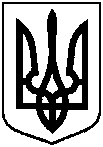 Проектоприлюднено «__»_________2018 р.Про надання дозволу учаснику АТО Анісімову Андрію Миколайовичу на розроблення проекту землеустрою щодо відведення земельної ділянки за адресою: м. Суми, вул. Над’ярна, біля буд. № 39